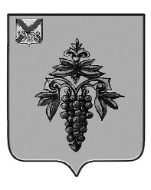 ДУМА ЧУГУЕВСКОГО МУНИЦИПАЛЬНОГО ОКРУГА Р Е Ш Е Н И ЕВ соответствии со статьей 23 Устава Чугуевского муниципального округа Приморского края, Дума Чугуевского муниципального округаРЕШИЛА:	Принять в первом чтении прилагаемый проект решения Думы Чугуевского муниципального округа «О внесении изменений в решение Думы Чугуевского муниципального округа от 14 сентября 2021 года № 262-НПА «Положение о муниципальном контроле на автомобильном транспорте, городском наземном электрическом транспорте и в дорожном хозяйстве в границах Чугуевского муниципального округа».Председатель ДумыЧугуевского муниципального округа			        		Е.В. Пачков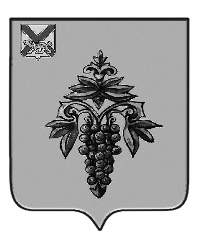 ДУМА ЧУГУЕВСКОГО МУНИЦИПАЛЬНОГО ОКРУГАР Е Ш Е Н И ЕПринято Думой Чугуевского муниципального округа «      »                   2023 годаСтатья 1. Внести в Положение о муниципальном контроле на автомобильном транспорте, городском наземном электрическом транспорте и в дорожном хозяйстве в границах Чугуевского муниципального округа, утвержденное решением Думы Чугуевского муниципального округа от 14 сентября 2021 года № 262-НПА (далее - Положение) следующие изменения:подпункт 1 пункта 4.7 раздела 4 Положения изложить в следующей редакции:«1) временная нетрудоспособность на момент проведения контрольного (надзорного) мероприятия;» дополнить Положение приложением № 1 «Перечень индикаторов риска нарушения обязательных требований, используемых при осуществлении муниципального контроля на автомобильном транспорте, городском наземном электрическом транспорте и в дорожном хозяйстве в границах Чугуевского муниципального округа» (прилагается).Статья 2.  Настоящее решение вступает в силу со дня его официального опубликования.Глава Чугуевского муниципального округа                                                                               Р.Ю. Деменев  Приложение                                                                                           к решению Думы Чугуевского                                                                                                       муниципального округа                                                           от «__» _________ 2023 года № ____-НПА«Приложение № 1к Положению о муниципальном контроле на автомобильном транспорте,городском наземном электрическом транспортеи в дорожном хозяйстве в границах Чугуевского муниципального округаПеречень индикаторов риска нарушения обязательных требований, используемых при осуществлении муниципального контроля на автомобильном транспорте, городском наземном электрическом транспорте и в дорожном хозяйстве в границах Чугуевского муниципального округаПоступление информации о наличии в полосе отвода техники для проведения земляных работ, при отсутствии разрешения на производство таких работ, выданного в установленном порядке.Увеличение в 2 и более раз случаев аварийности на соответствующем отрезке дороги за шесть месяцев по сравнению с аналогичным предыдущим периодом.Поступление информации о начале работ в полосах отвода и (или) придорожных полосах автомобильных дорог общего пользования местного значения, при отсутствии сведений о выдаче разрешения на строительство на данном участке и (или) отсутствии обращения владельца инженерных коммуникаций о согласовании планируемого их размещения.Поступление информации о начале строительства, реконструкции в границах придорожных полос автомобильных дорог местного значения объектов капитального строительства, объектов, предназначенных для осуществления дорожной деятельности, объектов дорожного сервиса, установке рекламных конструкций, информационных щитов и указателей при отсутствии сведений о выдаче разрешения на строительство, реконструкцию на данном участке (в случае, если для строительства или реконструкции указанных объектов требуется выдача разрешения на строительство) и (или) отсутствии в уполномоченном органе обращения о согласовании их размещения (реконструкции).».От 22.09.2023№ 517№ 517О принятии в первом чтении проекта решения Думы Чугуевского муниципального округа «О внесении изменений в решение Думы Чугуевского муниципального округа от 14 сентября 2021 года № 262-НПА «Положение о муниципальном контроле на автомобильном транспорте, городском наземном электрическом транспорте и в дорожном хозяйстве в границах Чугуевского муниципального округа»О принятии в первом чтении проекта решения Думы Чугуевского муниципального округа «О внесении изменений в решение Думы Чугуевского муниципального округа от 14 сентября 2021 года № 262-НПА «Положение о муниципальном контроле на автомобильном транспорте, городском наземном электрическом транспорте и в дорожном хозяйстве в границах Чугуевского муниципального округа»О принятии в первом чтении проекта решения Думы Чугуевского муниципального округа «О внесении изменений в решение Думы Чугуевского муниципального округа от 14 сентября 2021 года № 262-НПА «Положение о муниципальном контроле на автомобильном транспорте, городском наземном электрическом транспорте и в дорожном хозяйстве в границах Чугуевского муниципального округа»О внесении изменений в решение Думы Чугуевского муниципального округа от 14 сентября 2021 года № 262-НПА «Положение о муниципальном контроле на автомобильном транспорте, городском наземном электрическом транспорте и в дорожном хозяйстве в границах Чугуевского муниципального округа»